COLEGIO PARROQUIAL SAN MIGUEL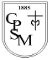 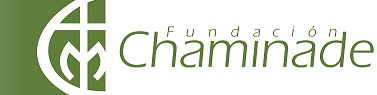   Departamento de Atención a la Diversidad Programa de Integración Escolar PIE	03 de abril del 2020SOLICITUD DE FORMULARIO ÚNICO DE VALORACIÓN DE SALUDEstimado Padres y Apoderados:Junto con saludar  y desear esperanzados que la fe, nos entregue la tranquilidad que tanto necesitamos, nos dirigimos a ustedes, para  recordar que como es  de su conocimiento, el CPSM se encuentra suscrito al Programa de Integración Escolar (PIE), como herramienta de apoyo al aprendizaje de las/os niñas/as y Jóvenes que acompañamos.  La consideración de un/a estudiante para formar parte de él, depende entre otros factores, de la presentación del   documento “FORMULARIO ÚNICO DE VALORACIÓN DE SALUD” requerido por el MINEDUC en su decreto 170/2010,  como parte de la  evaluación diagnóstica, de las Necesidades Educativas Especiales que pueda presentar. De esta manera se determina su ingreso a esta modalidad de apoyo especializado o la continuidad del acompañamiento del  año anterior.El  documento  mencionado, solo puede extendido por  profesionales competentes para estos efectos y, según el  diagnóstico que presente el estudiante, podrá ingresar o continuar  en el programa. Estos especialistas pueden ser: Pediatra, Neurólogo y Psiquiatra Infantil.En esta oportunidad, debido a la contingencia de salud a nivel nacional por COVID-19, se determinó la suspensión de clases, pero no se modificaron los plazos para presentar la documentación PIE requerida,  ante la autoridad ministerial (30 de abril del 2020),  solicitamos de forma  especial,  su colaboración, dentro de las posibilidades que tuviese.  Esta consiste en poder gestionar que este procedimiento de evaluación, sea realizado  a su hijo/a, de manera remota y/o a través de una consulta virtual, pues comprendemos que de manera presencial, por todo lo ampliamente conocido, es difícil acceder a los centros de salud para su realización. Para estos efectos, adjuntamos el siguiente link, donde podrá encontrar el formulario para que sea completado por el especialista: https://especial.mineduc.cl/wp-content/uploads/sites/31/2018/06/FORMULARIO_UNICO_VALORACION_DE_SALUD_2010.pdfSu resultado,  solicitamos  hacerlo llegar inicialmente escaneado  o por medio de fotografías, al correo:                     dad.cpsm@gmail.com Posteriormente, debe ser entregado en original, de manera tangible, cuando nos reintegramos al trabajo habitual, tal como lo requiere la legislación vigente.En el caso de ya contar con este documento, por favor remitirlo de la forma antes indicada.Agradecido de su comprensión en estos momentos difíciles y atentos a consultas. Eric Acuña Agurto                                                               Coordinador Programa de Integración Escolar                                                                    Departamento de Atención a la Diversidad                           CPSM